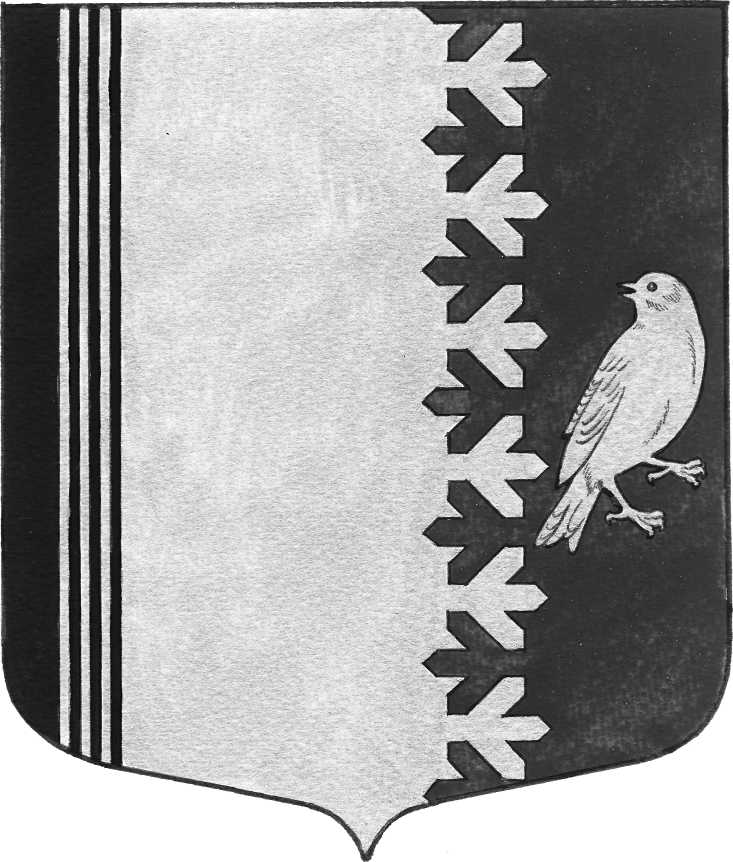 П О С Т А Н О В Л Е Н И  ЕАДМИНИСТРАЦИИ   МУНИЦИПАЛЬНОГО  ОБРАЗОВАНИЯШУМСКОЕ  СЕЛЬСКОЕ ПОСЕЛЕНИЕКИРОВСКОГО МУНИЦИПАЛЬНОГО  РАЙОНАЛЕНИНГРАДСКОЙ  ОБЛАСТИот 30 декабря 2020 года  №  298О внесении изменений в постановление администрации муниципального образования Шумское сельское поселение Кировского муниципального района Ленинградской области от 31 июля 2020 года №162 «Об утверждении нормативных затрат на обеспечение функций администрации муниципального образования Шумское сельское поселение Кировского муниципального района Ленинградской области и подведомственных ей  казенных учреждений»  В связи с изменением потребности в  отдельных товарах, работах, услугах администрации муниципального образования Шумское сельское поселение Кировского муниципального района Ленинградской области, включая подведомственные казенные учреждения:1. Внести в постановление администрации муниципального образования Шумское сельское поселение Кировского муниципального района Ленинградской области от 31 июля 2020 года № 162 «Об утверждении нормативных затрат на обеспечение функций  администрации муниципального образования Шумское сельское поселение Кировского муниципального района Ленинградской области и подведомственных ей казенных учреждений» (далее – постановление) следующие изменения:1.1.  в приложении 1 к постановлению:1.1.1. пункт 3.2 «Норматив на услуги сети интернет» изложить в следующей редакции:«»;Позицию 6 пункта 8 «Норматив затрат  на услуги по содержанию имущества» изложить в следующей редакции: «											    »;в приложении 2 к постановлению:1.2.1. Пункт 3.2. «Норматив на услуги сети интернет» изложить в следующей редакции: «         »;Позицию 4 и 5 пункта 7 «Норматив затрат  на услуги по содержанию имущества» изложить в следующей редакции: «         »;2. Настоящее постановление подлежит размещению в единой информационной системе в сфере закупок в течение 7 рабочих дней со дня  его принятия.3. Настоящее постановление распространяется на правоотношения, возникшие с 1 января 2021 года.4. Контроль за исполнением настоящего постановления возложить на начальника сектора экономики и финансов.Глава администрации                                                                     В.Л. УльяновРазослано: в дело,  сектор экономики и финансов, прокуратура Вид связиКоличество услугЦена абонентской платы (руб.)Руководители, иные должностиРуководители, иные должностиРуководители, иные должностиИнтернет - соединения14 320,006Услуги по техническому обслуживанию и ремонту инженерных сетейЕжемесячно1 899,606Услуги по техническому обслуживанию и ремонту инженерных сетейЕжемесячно1 899,60Вид связиКоличество услугЦена абонентской платы (руб.)Руководители, иные должностиРуководители, иные должностиРуководители, иные должностиИнтернет - соединения19 936,004Услуги по техническому обслуживанию и ремонту  системы пожарной сигнализацииЕжемесячно4 000,004Услуги по техническому обслуживанию и ремонту  системы пожарной сигнализацииЕжемесячно4 000,005Услуги по техническому обслуживанию и ремонту инженерных сетейЕжемесячно3 800,005Услуги по техническому обслуживанию и ремонту инженерных сетейЕжемесячно3 800,00